ПРОТОКОЛ  №222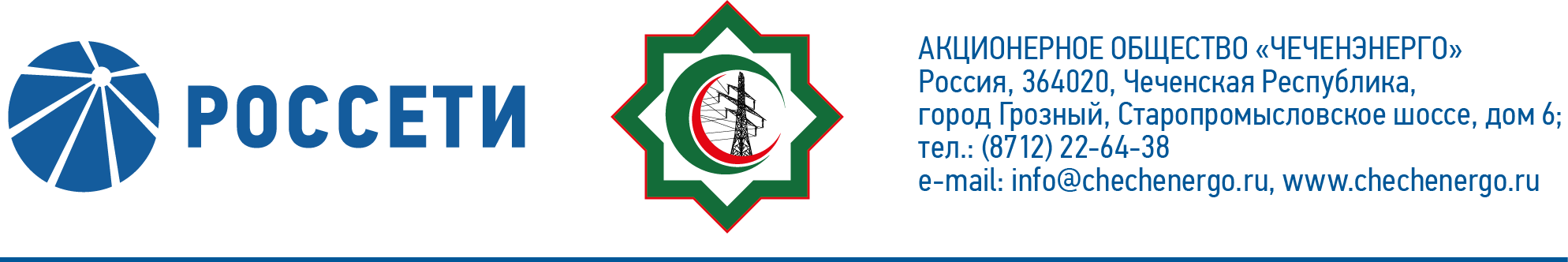 заседания Совета директоров АО «Чеченэнерго»Дата проведения: 26 ноября 2020 года.Форма проведения: опросным путем (заочное голосование).Дата и время подведения итогов голосования: 26.11.2020 23:00.Дата составления протокола: 27 ноября 2020 года.Всего членов Совета директоров Общества – 6 человек.В голосовании приняли участие (получены опросные листы):  Докуев Русланбек Саид-Эбиевич Подлуцкий Сергей Васильевич Пудовкин Александр НиколаевичРожков Василий ВладимировичШаптукаев Рустам РуслановичАмалиев Магомед ТюршиевичКворум имеется.ПОВЕСТКА ДНЯ:Об утверждении бизнес-плана АО «Чеченэнерго» на 2020 год и прогнозных показателей на период 2021-2024 гг.О рассмотрении отчета о финансово-хозяйственной деятельности Общества за 1 полугодие 2020 года,  включающего отчет по исполнению сметы затрат Общества за 2 квартал 2020 года.Об утверждении Положения о кредитной политике АО «Чеченэнерго» в новой редакции.О текущей ситуации в деятельности Общества по технологическому присоединению потребителей к электрическим сетям за 6 месяцев 2020 года.Об утверждении плана работы Совета директоров Общества на 2020-2021 корпоративный год.Итоги голосования и решения, принятые по вопросам повестки дня:Вопрос № 1: Об утверждении бизнес-плана АО «Чеченэнерго» на 2020 год и прогнозных показателей на период 2021-2024 гг.Решение:Утвердить бизнес-план АО «Чеченэнерго» на 2020 год и принять к сведению прогнозные показатели на период 2021-2024 годы в соответствии с приложением №1 к настоящему решению Совета директоров Общества.Отметить нарушение сроков утверждения бизнес-плана                            АО «Чеченэнерго» на 2020-2024 гг., предусмотренных Регламентом бизнес-планирования Общества (протокол от 10.08.2017 № 138).Поручить Единоличному исполнительному органу Общества взять под личный контроль процесс формирования бизнес-плана                                 АО «Чеченэнерго» на 2021-2025 гг. и обеспечить вынесение бизнес-плана на рассмотрение Совета директоров Общества в сроки, предусмотренные Регламентом бизнес-планирования Общества (протокол от 10.08.2017 № 138).Голосовали «ЗА»: Докуев Р.С.-Э., Подлуцкий С.В., Пудовкин А.Н.,         Рожков В.В., Шаптукаев Р.Р., Амалиев М.Т.«ПРОТИВ»:  нет  «ВОЗДЕРЖАЛСЯ»: нетРешение принято единогласно.Вопрос № 2: О рассмотрении отчета о финансово-хозяйственной деятельности Общества за 1 полугодие 2020 года,  включающего отчет по исполнению сметы затрат Общества за 2 квартал 2020 года. Решение:1. Принять к сведению отчёт о финансово-хозяйственной деятельности Общества за 1 полугодие 2020 года,  включающий отчет об исполнении сметы затрат Общества за 2 квартал 2020 года, согласно приложению № 2 к настоящему решению Совета директоров Общества.2. Отметить неисполнение основных показателей деятельности Общества в соответствии с приложением № 3 к настоящему решению Совета директоров Общества.Голосовали «ЗА»: Докуев Р.С.-Э., Подлуцкий С.В., Пудовкин А.Н.,         Рожков В.В., Шаптукаев Р.Р., Амалиев М.Т.«ПРОТИВ»:  нет  «ВОЗДЕРЖАЛСЯ»: нетРешение принято единогласно.Вопрос № 3: Об утверждении Положения о кредитной политике                              АО «Чеченэнерго» в новой редакции.Решение:Утвердить Положение о кредитной политике АО «Чеченэнерго» в новой редакции согласно приложению № 4 к настоящему решению Совета директоров Общества.Установить, что до даты подписания годовой бухгалтерской отчетности АО «Чеченэнерго» за 2020 год Положение о кредитной политике АО «Чеченэнерго», утверждённое решением Совета директоров 
АО «Чеченэнерго» от 29.11.2013 (протокол от 29.11.2013 № 41), применяется в части расчета лимитов долговой позиции и определения группы кредитоспособности АО «Чеченэнерго».С даты подписания годовой бухгалтерской отчетности 
АО «Чеченэнерго» за 2020 год расчет лимитов долговой позиции и определение группы кредитоспособности Общества осуществляется согласно методике, предусмотренной Положением о кредитной политике 
АО «Чеченэнерго» в новой редакции, согласно приложению № 4 к настоящему решению Совета директоров Общества.Признать утратившим силу Положение о кредитной политике 
АО «Чеченэнерго», утверждённое решением Совета директоров 
АО «Чеченэнерго» от 29.11.2013 (протокол от 29.11.2013 № 41), с даты подписания годовой бухгалтерской отчетности АО «Чеченэнерго» за 2020 год.Признать утратившим силу пункт 2 решения Совета директоров АО «Чеченэнерго» от 03.11.2015 по вопросу 3 повестки дня «О внесении изменений в решение Совета директоров АО «Чеченэнерго» от 21.09.2015 (протокол  от 23.09.2015 № 82) по вопросу № 7» (протокол от 03.11.2015 
№ 85).Голосовали «ЗА»: Докуев Р.С.-Э., Подлуцкий С.В., Пудовкин А.Н.,         Рожков В.В., Шаптукаев Р.Р., Амалиев М.Т.«ПРОТИВ»:  нет  «ВОЗДЕРЖАЛСЯ»: нетРешение принято единогласно.Вопрос № 4: О текущей ситуации в деятельности Общества по технологическому присоединению потребителей к электрическим сетям за              6 месяцев 2020 года.Решение:Принять к сведению отчет Единоличного исполнительного органа Общества о текущей ситуации в деятельности Общества по технологическому присоединению потребителей к электрическим сетям за 6 месяцев 2020 года в соответствии с приложением № 5 к настоящему решению Совета директоров Общества.Отметить неисполнение показателя бизнес-плана «Объем выручки от реализации услуг по технологическому присоединению» по итогам                          1 полугодия 2020 года (план 3,047 млн рублей без НДС, факт 1,584 млн рублей без НДС,  отклонение  - 48%).Обеспечить исполнение показателя бизнес-плана «Объем выручки от реализации услуг по технологическому присоединению» по итогам 2020 года.Голосовали «ЗА»: Докуев Р.С.-Э., Подлуцкий С.В., Пудовкин А.Н.,         Рожков В.В., Шаптукаев Р.Р., Амалиев М.Т.«ПРОТИВ»:  нет  «ВОЗДЕРЖАЛСЯ»: нетРешение принято единогласно.Вопрос №5: Об утверждении плана работы Совета директоров Общества на 2020-2021 корпоративный год.Решение:Утвердить План работы Света директоров Общества на 2020-2021 корпоративный год согласно Приложению № 6 к настоящему решению Совета директоров Общества.Голосовали «ЗА»: Докуев Р.С.-Э., Подлуцкий С.В., Пудовкин А.Н.,         Рожков В.В., Шаптукаев Р.Р., Амалиев М.Т.«ПРОТИВ»:  нет  «ВОЗДЕРЖАЛСЯ»: нетРешение принято единогласно.Председатель Совета директоров         				         Р.С.-Э. ДокуевКорпоративный секретарь						         Т.М. ГасюковаПриложение № 1 -Приложение № 2 -Приложение № 3 -Приложение № 4 -Приложение № 5 -Приложение № 6 -Приложение № 7 -бизнес-план АО «Чеченэнерго» на 2020 год и прогнозные показатели на период 2021-2024 годы;отчёт о финансово-хозяйственной деятельности Общества за 1 полугодие 2020 года,  включающий отчет об исполнении сметы затрат Общества за 2 квартал 2020 года;перечень неисполненных основных показателей деятельности Общества;Положение о кредитной политике АО «Чеченэнерго» в новой редакции;отчет Единоличного исполнительного органа Общества о текущей ситуации в деятельности Общества по технологическому присоединению потребителей к электрическим сетям за 6 месяцев 2020 года;План работы Света директоров Общества на 2020-2021 корпоративный год;опросные листы членов Совета директоров, принявших участие в заседании.